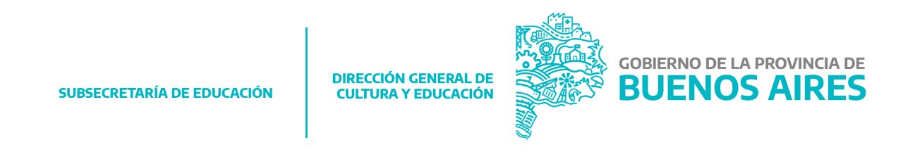 DIRECCIÓN DE EDUCACIÓN SUPERIORESCUELA NORMAL SUPERIOR Nº 109  “Juana Azurduy”11 de Noviembre 570 San Antonio de Paduaisfd109@gmail.comCONSTANCIA DE ASISTENCIA A EXÁMENESPor la presente, se deja constancia que _______________________________________ CUIL N° ________________________ alumno de este establecimiento en la especialidad Profesorado de Educación Secundaria en Geografía R.M. N° 26/03, ha rendido examen final el día ___ de _________ de 202__, correspondiente a la asignatura ______________________________ de __° año.-A pedido del interesado y para presentar ante quien corresponda, se extiende la presente en la ciudad de San Antonio de Padua a los ____ días del mes de ___________  de 202__				Sello          	         	      		 Firma  Secretaria